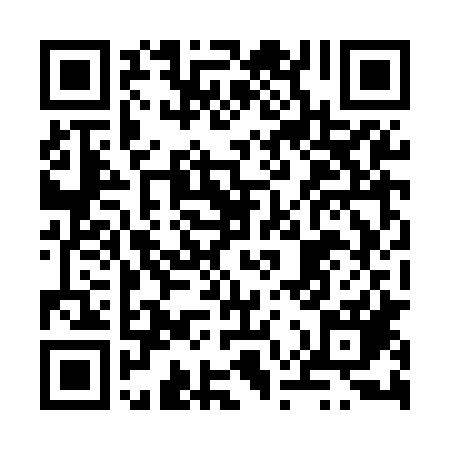 Prayer times for Jakubowo Lubinskie, PolandWed 1 May 2024 - Fri 31 May 2024High Latitude Method: Angle Based RulePrayer Calculation Method: Muslim World LeagueAsar Calculation Method: HanafiPrayer times provided by https://www.salahtimes.comDateDayFajrSunriseDhuhrAsrMaghribIsha1Wed2:585:2812:546:018:2010:392Thu2:555:2612:536:028:2210:423Fri2:515:2412:536:038:2310:454Sat2:475:2212:536:048:2510:485Sun2:445:2012:536:058:2710:516Mon2:405:1912:536:068:2810:557Tue2:395:1712:536:078:3010:588Wed2:385:1512:536:088:3111:009Thu2:375:1412:536:088:3311:0110Fri2:375:1212:536:098:3511:0111Sat2:365:1012:536:108:3611:0212Sun2:355:0912:536:118:3811:0313Mon2:355:0712:536:128:3911:0314Tue2:345:0612:536:138:4111:0415Wed2:345:0412:536:148:4211:0416Thu2:335:0312:536:158:4411:0517Fri2:325:0112:536:168:4511:0618Sat2:325:0012:536:178:4711:0619Sun2:314:5912:536:178:4811:0720Mon2:314:5712:536:188:4911:0821Tue2:304:5612:536:198:5111:0822Wed2:304:5512:536:208:5211:0923Thu2:304:5412:536:218:5411:1024Fri2:294:5212:536:218:5511:1025Sat2:294:5112:536:228:5611:1126Sun2:284:5012:546:238:5711:1127Mon2:284:4912:546:248:5911:1228Tue2:284:4812:546:249:0011:1329Wed2:274:4712:546:259:0111:1330Thu2:274:4712:546:269:0211:1431Fri2:274:4612:546:269:0311:14